SATURDAY 05/29/21 05:29		JOURNEY TO THE ERA OF THE GREEK REVOLUTION THROUGH THE TEXTS OF 1821		Created and Presented: By Professor Maria Efthimiou05:30		ERT - WEEK-END 		Informative News Broadcasting Program with Giannis Skalkos and Kostas Laskaratos10:00		NEWS BULLETIN – SPORTS - WEATHER10:15		INFORMATIVE BROADCASTING PROGRAM		With Alexandra Kaimenou12:00		NEWS REPORT SPORTS - WEATHER13:00		SEVEN – NEWS REPORT		Weekly Political Review14:00		IT HAPPENS IN EUROPE		With Giorgo Papageorgiou and Clio Nikolaou15:00		NEWS REPORT SPORTS – WEATHER15:59		JOURNEY TO THE ERA OF THE GREEK REVOLUTION THROUGH THE TEXTS OF 1821		Created and Presented: By Professor Maria Efthimiou16:00		TOPOSIMA OF 1821 – LANDMARKS OF 1821 “Spetses ”  		(New Episode)		New Doc. Series, traces Landmarks of 1821 and accents their historical importance 17:00		LIFE FROM A DIFFERENT PERSPECTIVE “Nisyros: Sensations from a Volcano”(New Episode)		Travelogue with Ina Tarandou18:00		NEWS REPORT SPORTS – WEATHER (Sign Language)18:15 		GREEK CLASSICAL MOVIE “Tzo, O Tromeros”		Comedy, 1955 Production20:00		PERSONALLY “Dedicated to Grigori Mpithikotsi – Sir of Greek Songs21:00		CENTRAL NEWS REPORT – SPORTS – WEATHER  with Elia Siakantari21:30		THE HILL WITH THE CALYXES – Dedicated to the Battle of Crete21:59		JOURNEY TO THE ERA OF THE GREEK REVOLUTION THROUGH THE TEXTS OF 182122:00			SALT OF THE EARTH “The libyan Sea, Crete and Eastern Mediterranean” 		Greek Traditional Music show with Lampro Liava00:00		A STROLL THROUGH HISTORY  Dedicated to  “The Battle of Crete”01:00		TIME MACHINE  “Kontomari – The First Execution of Civilians in Europe”02:00		LIFE FROM A DIFFERENT PERSPECTIVE “Nisyros: Sensations from a Volcano”(New Episode)		Travelogue with Ina Tarandou03:00 		GREEK CLASSICAL MOVIE “Tzo, O Tromeros”		Comedy, 1955 Production 04:30		TOPOSIMA OF 1821 – LANDMARKS OF 1821 “Spetses ”  		(New Episode)		New Doc. Series, traces Landmarks of 1821 and accents their historical importance SUNDAY 05/30/21 05:30		I AVLI TON CHROMATON 	“Dedicated to Giorgo Kazantzi” 		Musical - Entertainment Pro. with Athena Kabakoglou”	07:30		FROM STONE AND TIME   “Vargiani, the Melody of Parnassos”		Travelogue to old villages in the Greek countryside07:59		JOURNEY TO THE ERA OF THE GREEK REVOLUTION THROUGH THE TEXTS OF 1821 08:00		GREEK ORTHODOX CHURCH SERVICE 		Direct Transmission from the 	Central Cathedral of Athens	10:30		GUIDING PATHS “Monasteries of Cyprus ”		Travel series of Monasteries in the Mediterranean11:30		AXIS OF DEVELOPMENT  “Florina”  		(New Episode)12:00		NEWS REPORT SPORTS – WEATHER13:00		SALT OF THE EARTH 	“Rempetica and Popular Songs of Greek Immigrants” 	(New Episode)			Traditional Greek Music show With Lampro Liava15:00 		NEWS REPORT SPORTS – WEATHER15:59		JOURNEY TO THE ERA OF THE GREEK REVOLUTION THROUGH THE TEXTS OF 182116:00		SYN GYNAIXI  “Vassiliki Karagianni – Soprano - Opera”  Part B’		(New Episode)		A doc. series dedicated exclusively to women, With George Pirpassopoulos    		17:00		TRACK AND FIELD | INTERNATIONAL MEETING OF CHAMPIONS| VENIZELIA CHANIA    (L) 19:00		GREEK CLASSICAL MOVIE 	“Ta Tessera Skalopatia” 			Comedy 1951 Production21:00		CENTRAL NEWS REPORT - SPORTS – WEATHER21:59 		JOURNEY TO THE ERA OF THE GREEK REVOLUTION THROUGH THE TEXTS OF 182122:00		SALT OF THE EARTH 	“Rempetica and Popular Songs of Greek Immigrants” 	(New Episode)			Traditional Greek Music show With Lampro Liava00:00		TIME MACHINE  “Kandanos – The Village Annihilated by the Wehrmacht”01:00		ZAKETA NA PARIS   “Anavis Foties”  		(New Episode)	 		New Family Comedy Series 	02:00		ZAKETA NA PARIS   “Na mas Zisi”   		(New Episode)			New Family Comedy Series03:00		GREEK CLASSICAL MOVIE 	“Ta Tessera Skalopatia” 			Comedy 1951 Production04:30		1821, THE GREEK REVOLUTION  “The Constitutions of the Struggle”		(New Episode)		Historical Documentary  Series about the Greek Revolution of 1821MONDAY 05/31/21 05:29		JOURNEY TO THE ERA OF THE GREEK REVOLUTION THROUGH THE TEXTS OF 1821 05:30		…FROM SIX  	News Broadcasting program presented by Dimitris Kottaridis and Giannis Pittaras08:00		LIFE FROM A DIFFERENT PERSPECTIVE “In the Arms of Aegina”		(New Episode)		Travelogue with Ina Tarandou 09:00		SYN GYNAIXI  “Vassiliki Karagiani – Soprano - Opera”  Part B’						A doc. series dedicated exclusively to women, With George Pirpassopoulos” 		10:00		NEWS BULLETIN - SPORTS - WEATHER10:15		CONNECTIONS 	News Program - Costas Papachlimintzos and Alexandra Kaimenou12:00		NEWS REPORT - SPORTS - WEATHER13:00		FIND THE ANSWER – GAME SHOW		(New Episode)		Game show of knowledge, memory & observation with Nikos Kouris14:00		HELLINON DROMENA “Takis Karnavas - Singer” 		(New Episode)14:59		JOURNEY TO THE ERA OF THE GREEK REVOLUTION THROUGH THE TEXTS OF 1821 15:00		NEWS REPORT - SPORTS – WEATHER16:00		FLERT  	Entertainment Magazine Show with Nantia Kontogeorgi		(New Episode)18:00		NEWS REPORT - SPORTS – WEATHER 	News Report in Sign Language19:00		1821, THE GREEK REVOLUTION  “The Constitutions of the Struggle” 		20:00		HERETA MOU TON PLATANO Family Comedy Series		(New Episode)21:00		CENTRAL NEWS REPORT - SPORTS – WEATHER21:59		JOURNEY TO THE ERA OF THE GREEK REVOLUTION THROUGH THE TEXTS OF 1821 22:00		ZAKETA NA PARIS   “Anavis Foties”   				New Family Comedy Series23:00		SPECIAL ASSIGNMENTS 	Informative News Report Program		(New Episode)00:00		WHY 21? -12 Questions “Why are there Greeks in all parts of the World?” 	(New Episode)			Population Movement to and from Greece-------------------------------------------------------------------------------------------------------------------------01:00		FLERT			(New Episode)03:00		HERETA MOU TON PLATANO Family Comedy Series		(New Episode) 04:00		HELLINON DROMENA “Takis Karnavas - Singer” 		(New Episode)	05:00		ROAD TO TOKIO - Team Hellas “Panagiontis Mantis – Pavlos Kagialis - Sailing ” 		TUESDAY 06/01/21 05:29		JOURNEY TO THE ERA OF THE GREEK REVOLUTION THROUGH THE TEXTS OF 1821 05:30		…FROM SIX  		News Broadcasting program presented by Dimitris Kottaridis and Giannis Pittaras08:00		ART WEEK “Νonika Galinea - Actress” With Lena Aroni	09:00		YSTEROGRAFO (POSTSCRIPT) “Nikos Vatopoulos: The secret Charm of Urban Experience”	 		New Documentary Series		10:00		NEWS BULLETIN - SPORTS - WEATHER10:15		CONNECTIONS 		Informative News Program With Costas Papachlimintzos and Alexandra Kaimenou12:00		NEWS REPORT - SPORTS - WEATHER13:00		FIND THE ANSWER – GAME SHOW		(New Episode)		Game show of knowledge, memory & observation with Nikos Kouris14:00		STREET ART  “Sparta ”			(New Episode)		New Travelogue series with Street Artist Same8414:59 		JOURNEY TO THE ERA OF THE GREEK REVOLUTION THROUGH THE TEXTS OF 1821 15:00		NEWS REPORT - SPORTS – WEATHER 		With Antonis Alafogiorgos16:00		FLERT 	Entertainment Magazine Show with Nantia Kontogeorgi		(New Episode)18:00		NEWS REPORT - SPORTS – WEATHER |COVID 19    (Sign Language)19:00		YSTEROGRAFO (POSTSCRIPT) “Nikos Vatopoulos: The Secret Charm of Urban Experience ”	 		New Documentary Series20:00		HERETA MOU TON PLATANO 		(New Episode)		Family Comedy Series			(New Episode)21:00		CENTRAL NEWS REPORT-SPORTS-WEATHER21:59   		JOURNEY TO THE ERA OF THE GREEK REVOLUTION THROUGH THE TEXTS OF 182122:00		ZAKETA NA PARIS   “Na mas Zisi”   			New Family Comedy Series23:00		MONOGRAM “Giovan	na Fassou Kalpaxi -  Singer and Author”  		(New Episode)23:30		WITHOUT QUESTION Guest: Dionisis Simopoulos – Physicist and Astronomer 00:00		AS OF TODAY IN THE 20TH CENTURY00:15		HE AND THE OTHER Guest:  Vaso Laskaraki - Actress 		(New Episode)		Presented by Thodoris Vamvakaris and Takis Giannoutsos---------------------------------------------------------------------------------------------------------------------------		01:15		GREEK CLASSICAL MOVIE 	“O Mplofatzis” 			Comedy 1969 Production03:00		HERETA MOU TON PLATANO Family Comedy Series		(New Episode)04:00		STREET ART “Sparta”			(New Episode)05:00		ROAD TO TOKIO - Team Hellas “Nikoleta Kypiakopoulou, Τrack, Pole Vault”	(New Episode)WEDNESDAY 06/02/21 05:29		JOURNEY TO THE ERA OF THE GREEK REVOLUTION THROUGH THE TEXTS OF 1821 		Created and Presented: By Professor Maria Efthimiou05:30		…FROM SIX  		News Broadcasting program presented by Dimitris Kottaridis and Giannis Pittaras08:00		PLANA ME OURA  			(New Episode)		Presented by Tassoula Eptakili, Aspires to make People  Animal friendy		09:00		KLINON ASTY Stories of the City – “Popular Athletes, Koutalianos, Sampson, Tromaras ” 			Documentary series  with Maria Danezi		(New Episode)	10:00		NEWS BULLETIN - SPORTS - WEATHER10:15		CONNECTIONS 		Informative News Program Presented by Costas Papachlimintzos and Alexandra Kaimenou12:00		NEWS REPORT - SPORTS - WEATHER13:00		FIND THE ANSWER – GAME SHOW		(New Episode)		Game show of knowledge, memory & observation with Nikos Kouris14:00		EVERY LOCATION AND A SONG “In the light of Lafkou, Pilio ”		(New Episode)		With Giorgo Meliki14:59		JOURNEY TO THE ERA OF THE GREEK REVOLUTION THROUGH THE TEXTS OF 1821	15:00		NEWS REPORT - SPORTS - WEATHER16:00		FLERT			(New Episode)Entertainment Magazine Show with Nantia Kontogeorgi18:00		NEWS REPORT - SPORTS – WEATHER - 19:00		KLINON ASTY Stories of the City – “Popular Athletes, Koutalianos, Sampson, Tromaras” 			Documentary series  with Maria Danezi		(New Episode)20:00		HERETA MOU TON PLATANO  Family Comedy Series		(New Episode)21:00		CENTRAL NEWS REPORT – SPORTS – WEATHER21:59		JOURNEY TO THE ERA OF THE GREEK REVOLUTION THROUGH THE TEXTS OF 1821 22:00		MUSICAL BOX “Guests: Dakis and Monsieur Minimal, Andriana Babali and Rosey Blue” 			Musical program presented by Nikos Portokaloglou and Rena Morfi		(New Episode)	00:00		LIFE IS ABOUT MOMENTS  “Giannis Kakleas - Director” 		(New Episode)		With Andreas Roditis---------------------------------------------------------------------------------------------------------------------------01:00		FLERT 			(New Episode)03:00		HERETA MOU TON PLATANO Family Comedy Series		(New Episode)04:00		EVERY LOCATION AND A SONG “In the light of Lafkou, Pilio”		(New Episode)05:00		AS OF TODAY IN THE 20TH CENTURYTHURSDAY 06/03/21 05:29		JOURNEY TO THE ERA OF THE GREEK REVOLUTION THROUGH THE TEXTS OF 1821		Created and Presented: By Professor Maria Efthimiou05:30		…FROM SIX  		News Broadcasting program presented by Dimitris Kottaridis and Giannis Pittaras08:00 		THE MAGIC OF PEOPLE  “Mariza Koh, Passion for life and the magical voice  ”09:00		OUR BEST YEARS “Mpoukia kai Syhorio” 		(New Episode)		Family Comedy Series10:00		NEWS REPORT - SPORTS - WEATHER 10:15		CONNECTIONS 		Informative News Program with Costas Papachlimintzos and Alexandra Kaimenou12:00		NEWS REPORT - SPORTS - WEATHER 13:00		FIND THE ANSWER – GAME SHOW		(New Episode)		Game show of knowledge, memory & observation with Nikos Kouris14:00		OINOS O AGAPITOS “Thessalia, Tirnavos, Vounena, Tempi” 		(New Episode)		With the Oenologistt Dr. Dimitris Hatzinikolaou14:59 		JOURNEY TO THE ERA OF THE GREEK REVOLUTION THROUGH THE TEXTS OF 182115:00		NEWS REPORT - SPORTS - WEATHER 16:00		FLERT			(New Episode)Entertainment Magazine Show with Nantia Kontogeorgi18:00		NEWS REPORT - SPORTS – WEATHER - (Sign Language)19:00		WHY 21? – 12 QUESTIONS    	 “Why are there Greeks in all parts of the World?”		Population Movement to and from Greece20:00		HERETA MOU TON PLATANO  Family Comedy Series		(New Episode)21:00		CENTRAL NEWS REPORT-SPORTS-WEATHER21:59		JOURNEY TO THE ERA OF THE GREEK REVOLUTION THROUGH THE TEXTS OF 182122:00		OUR BEST YEARS “Mpoukia kai Syhorio” 		(New Episode)		Family Comedy Series23:00		MOM’S CAKE  “Pakis ” Part A’		(New Episode)		Family Comedy Series00:00		AS OF TODAY IN THE 20TH CENTURY00:15		ROAD TO TOKIO -Team Hellas “Panagiotis Mantis-Pavlos Kagialis – Sailing ”  	00:40		ROAD TO TOKIO - Team Hellas “Nikoleta Kyriakopoulou,  Τrack, Pole Vault”	 ---------------------------------------------------------------------------------------------------------------------------01:00		FLERT			(New Episode)03:00		HERETA MOU TON PLATANO  Family Comedy Series		(New Episode)04:00		MOM’S CAKE  “Pakis” Part A’			(New Episode)05:00		AS OF TODAY IN THE 20TH CENTURYFRIDAY 06/04/21 05:29		JOURNEY TO THE ERA OF THE GREEK REVOLUTION THROUGH THE TEXTS OF 182105:30		…FROM SIX  	News Broadcasting program presented by Dimitris Kottaridis and Giannis Pittaras08:00		FROM STONE AND TIME “Arahova”		(New Episode)08:30		THE GREAT TOMORROW “Kamal’s Mission”		(New Episode)		Portrats of the Future			09:00		OUR BEST YEARS “The Vacant Lot (Alana)” 		(New Episode)		Family Comedy Series			10:00		NEWS BULLETIN - SPORTS - WEATHER10:15		CONNECTIONS 		Informative News Program With Costas Papachlimintzos and Alexandra Kaimenou12:00		NEWS REPORT - SPORTS - WEATHER 13:00		FIND THE ANSWER – GAME SHOW		(New Episode)		Game show of knowledge, memory & observation with Nikos Kouris14:00		TEXTS OF 21 “The arrival of Ypsilanti in Greece and the Fall of Tripolitsa”		(New Episode)		Professor of History Maria Efthimiou converces with Reporter Piero Tzanetako 14:59		JOURNEY TO THE ERA OF THE GREEK REVOLUTION THROUGH THE TEXTS OF 182115:00		NEWS REPORT - SPORTS - WEATHER 16:00		FLERT			(New Episode)Entertainment Magazine Show with Nantia Kontogeorgi18:00		NEWS REPORT - SPORTS – WEATHER – COVID 19       (Sign Language)19:00 		OINOS O AGAPITOS “Thessalia, Tyrnavos, Vounena, Tempi” 				With the Oenologistt Dr. Dimitris Hatzinikolaou20:00		 HERETA MOU TON PLATANO  		(New Episode)		Family Comedy Series21:00		CENTRAL NEWS REPORT-SPORTS-WEATHER21:59		JOURNEY TO THE ERA OF THE GREEK REVOLUTION THROUGH THE TEXTS OF 182122:00		OUR BEST YEARS “The Vacant Lot (Alana)” 		(New Episode) 		Family Comedy Series	23:00		I AVLI TON CHROMATON “Dedicated to Michali Mpourmpouli”  		(New Episode)				Musical – Entertainment Program with Athena Kabakoglou		01:00		MUSICAL BOX  Guests:  Dakis, and Monsieur Minimal – Andriana Babali and Rosey Blue			Musical program presented by Nikos Portokaloglou and Rena Morfi-------------------------------------------------------------------------------------------------------------------------03:00 		HERETA MOU TON PLATANO Family Comedy Series 		(New Episode)04:00 		TEXTS OF 21 “The arrival of Ypsilanti in Greece and the Fall of Tripolitsa”		(New Episode)05:00		AS OF TODAY IN THE 20TH CENTURY	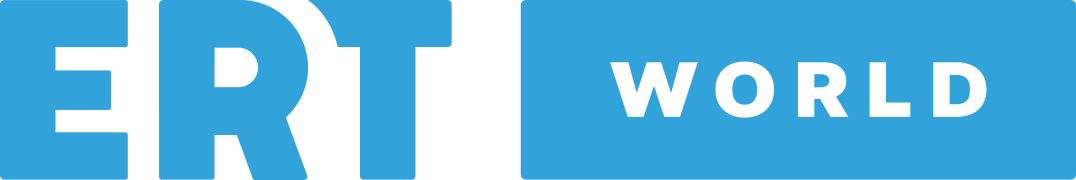 